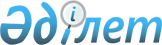 Об утверждении Положения о государственном учреждении "Отдел регистрации актов гражданского состояния города Павлодара"Постановление акимата города Павлодара Павлодарской области от 25 апреля 2022 года № 625/2
      В соответствии с пунктом 2 статьи 31, пунктом 8 статьи 37 Закона Республики Казахстан "О местном государственном управлении и самоуправлении в Республике Казахстан", подпунктом 8) статьи 18 Закона Республики Казахстан "О государственном имуществе", постановлением Правительства Республики Казахстан от 01 сентября 2021 года № 590 "О некоторых вопросах организации деятельности государственных органов и их структурных подразделений", акимат города Павлодара ПОСТАНОВЛЯЕТ:
      1. Утвердить Положение о государственном учреждении "Отдел регистрации актов гражданского состояния города Павлодара" согласно приложению к настоящему постановлению.
      2. Отменить постановление акимата города Павлодара от 14 ноября 2018 года № 1214/26 "Об утверждении Положения о государственном учреждении "Отдел регистрации актов гражданского состояния города Павлодара".
      3. Государственному учреждению "Отдел регистрации актов гражданского состояния города Павлодара" принять необходимые меры, вытекающие из настоящего постановления, в соответствии с действующим законодательством.
      4. Контроль за выполнением настоящего постановления возложить на заместителя акима города Гладышеву С. А.
      5. Настоящее постановление вводится в действие по истечении десяти календарных дней после дня его первого официального опубликования. Положение о государственном учреждении "Отдел регистрации актов гражданского состояния города Павлодара" Глава 1. Общие положения
      1. Государственное учреждение "Отдел регистрации актов гражданского состояния города Павлодара" (далее - ГУ "Отдел РАГС г. Павлодара") является государственным органом Республики Казахстан, осуществляющим руководство в сфере регистрации актов актов гражданского состояния.
      2. ГУ "Отдел РАГС г. Павлодара" ведомств не имеет.
      3. ГУ "Отдел РАГС г. Павлодара"" осуществляет свою деятельность в соответствии с Конституцией и Законами Республики Казахстан, актами Президента и Правительства Республики Казахстан, иными нормативными правовыми актами, а также настоящим Положением.
      4. ГУ "Отдел РАГС г. Павлодара" является юридическим лицом в организационно - правовой форме государственного учреждения, печати с изображением Государственного Герба Республики Казахстан и штампы со своим наименованием на казахском и русском языках, бланки установленного образца, счета в органах казначейства в соответствии с законодательством Республики Казахстан.
      5. ГУ "Отдел РАГС г. Павлодара" вступает в гражданско-правовые отношения от собственного имени.
      6. ГУ "Отдел РАГС г. Павлодара" имеет право выступать стороной гражданско-правовых отношений от имени государства, если оно уполномочено на это в соответствии с законодательством Республики Казахстан.
      7. ГУ "Отдел РАГС г. Павлодара" по вопросам своей компетенции в установленном законодательством порядке принимает решения, оформляемые приказами руководителя ГУ "Отдел РАГС г. Павлодара" и другими актами, предусмотренными законодательством Республики Казахстан.
      8. Структура и лимит штатной численности ГУ "Отдел РАГС г. Павлодара" утверждаются в соответствии с действующим законодательством Республики Казахстан.
      9. Местонахождение юридического лица: Республика Казахстан, 140000, Павлодарская область, город Павлодар, улица Михаила Исиналиева, 24
      10. Полное наименование государственного органа на государственном языке: "Павлодар қаласының азаматтық хал актілерін тіркеу бөлімі" мемлекеттік мекемесі.
      На русском языке: государственное учреждение "Отдел регистрации актов гражданского состояния города Павлодара".
      11. Настоящее Положение является учредительным документом ГУ "Отдел РАГС г. Павлодара".
      12. Финансирование деятельности ГУ "Отдел РАГС г. Павлодара" осуществляется из местного бюджета.
      13. ГУ "Отдел РАГС г. Павлодара" запрещается вступать в договорные отношения с субъектами предпринимательства на предмет выполнения обязанностей, являющихся полномочиями ГУ "Отдел РАГС г. Павлодара". 
      Если ГУ "Отдел РАГС г. Павлодара" предоставлено право осуществлять приносящую доходы деятельность, то доходы, полученные доходы направляются в государственный бюджет, если иное не установлено законодательством Республики Казахстан. Глава 2. Задачи и полномочия ГУ "Отдел РАГС г. Павлодара"
      14. Задачи:
      - формирование и реализация государственной политики в сфере осуществления государственной регистрации актов гражданского состояния;
      - оказание государственных услуг по вопросам государственной регистрации актов гражданского состояния;
      - разработка и реализация комплекса социально-экономических задач и городских программ в области оказания услуг по вопросам государственной регистрации актов гражданского состояния;
      - способствование развитию системы государственных услуг по вопросам государственной регистрации актов гражданского состояния;
      - взаимодействие с иными учреждениями города в сфере регистрации актов гражданского состояния.
      15. Полномочия:
      1) права:
      - запрашивать и получать в установленный срок от структурных, территориальных подразделений информацию и материалы, необходимые для осуществления возложенных на отдел функций и задач;
      - принимать участие на совещаниях в государственных органах и иных организациях по вопросам, затрагивающим интересы ГУ "Отдел РАГС г. Павлодара";
      - заниматься на системной основе повышением квалификации сотрудников отдела;
      - создание, реорганизация и ликвидация в порядке, установленном законодательством Республики Казахстан, государственных организаций;
      - обеспечивать исполнительскую и трудовую дисциплину, надлежащие условия труда в соответствии с законодательством Республики Казахстан;
      3) обязанности:
      - осуществлять по поручению руководства взаимодействие с правоохранительными и иными государственными органами по вопросам осуществления возложенных на ГУ "Отдел РАГС г. Павлодара" функций и задач;
      - осуществлять свою деятельность согласно действующему законодательству Республики Казахстан;
      - исполнять поручения от вышестоящих государственных органов или руководства по вопросам, отнесенным к компетенции ГУ "Отдел РАГС г. Павлодара";
      - обеспечивать организацию работы отдела и ее совершенствование, в том числе по вопросам взаимодействия с другими структурными и территориальными, а также иными подразделениями;
      - оказывать государственные услуги в сфере регистрации актов гражданского состояния;
      - осуществлять иные обязанности и права, предусмотренные действующими законодательными актами.
      16. Функции:
      - осуществление государственной регистрации актов гражданского состояния;
      - рассмотрение обращений физических и юридических лиц в пределах своей компетенции в порядке и сроки, установленные законодательством Республики Казахстан;
      - проведение конференций, совещаний, семинаров, конкурсов по вопросам государственной регистрации актов гражданского состояния;
      - осуществление иных функций, предусмотренных законодательством.
      - ведение административного производства в соответствии с компетенцией по делам об административных правонарушениях, в области нарушения правил записи актов гражданского состояния.
      - осуществление иных полномочий, определенных законодательством Республики Казахстан. Глава 3. Статус, полномочия первого руководителя ГУ "Отдел РАГС г. Павлодара"
      17. Руководство ГУ "Отдел РАГС г. Павлодара" осуществляется первым руководителем, который несет персональную ответственность за выполнение возложенных на ГУ "Отдел РАГС г. Павлодара" задач и осуществление им своих полномочий.
      18. Первый руководитель ГУ "Отдел РАГС г. Павлодара" назначается на должность и освобождается от должности в соответствии с законодательством Республики Казахстан. 
      19.Первый руководитель ГУ "Отдел РАГС г. Павлодара" имеет заведующих секторов, которые назначаются на должности и освобождаются от должностей в соответствии с законодательством Республики Казахстан.
      20. Полномочия первого руководителя ГУ "Отдел РАГС г. Павлодара":
      1) представляет на утверждение акимата города Положение о Государственном учреждении;
      2) распределяет обязанности между ответственными работниками, обеспечивает надлежащую исполнительскую и трудовую дисциплину;
      3) организует взаимодействие государственного учреждения с отделами города, аппаратами акимов сельских округов;
      4) организует работу по выполнению Законов, актов Президента, Правительства Республики Казахстан, постановлений акимата области и города, систематически информирует вышестоящие органы о ходе их выполнения;
      5) назначает на должность и освобождает от должности ответственных работников государственного учреждения;
      6) издает приказы начальника;
      7) применяет меры поощрения и налагает дисциплинарные взыскания на сотрудников Государственного учреждения;
      8) открывает банковские счета;
      9) представляет интересы государственного учреждения во всех органах и организациях;
      10) принимает меры по противодействию коррупции в государственном учреждении;
      11) несет персональную ответственность за выполнение обязанностей по противодействию коррупции в государственном учреждении;
      12) осуществляет иные функции, возложенные на него законодательством и в соответствии с Конституцией Республики Казахстан, законами и иными нормативно-правовыми актами Республики Казахстан, принимаемых Президентом Республики Казахстан, Правительством Республики Казахстан, вышестоящими государственными органом по отношению к нему.
      Исполнение полномочий первого руководителя ГУ "Отдел РАГС г. Павлодара" в период его отсутствия осуществляется лицом, его замещающим в соответствии действующим законодательством.
      21. ГУ "Отдел РАГС г. Павлодара" коллегиальных органов не имеет. Глава 4. Имущество ГУ "Отдел РАГС г. Павлодара"
      22. ГУ "Отдел РАГС г. Павлодара" может иметь на праве оперативного управления обособленное имущество в случаях, предусмотренных законодательством.
      Имущество ГУ "Отдел РАГС г. Павлодара" формируется за счет имущества, переданного ему собственником, а также имущества (включая денежные доходы), приобретенного в результате собственной деятельности и иных источников, не запрещенных законодательством Республики Казахстан.
      23. Имущество, закрепленное за ГУ "Отдел РАГС г. Павлодара", относится к коммунальной собственности.
      24. ГУ "Отдел РАГС г. Павлодара" не вправе самостоятельно отчуждать или иным способом распоряжаться закрепленным за ним имуществом и имуществом, приобретенным за счет средств, выданных ему по плану финансирования, если иное не установлено законодательством. Глава 5. Реорганизация и упразднение ГУ "Отдел РАГС г. Павлодара"
      25. Реорганизация и упразднение ГУ "Отдел РАГС г. Павлодара" осуществляется в соответствии с законодательством Республики Казахстан.
					© 2012. РГП на ПХВ «Институт законодательства и правовой информации Республики Казахстан» Министерства юстиции Республики Казахстан
				
      Аким города Павлодара 

А. Байханов
 Приложение
к постановлению акимата 
города Павлодара 
от "25"апреля 2022 года 
№ 625/2